Заявление на получение болгарской визы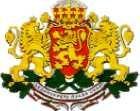 / бесплатная форма /ФОТОГРАФИЯПоля, отмеченные *, не заполняются членами семей граждан ЕС или ЕЭС или Швейцарии: супруг(а), ребенок или родственник повосходящей линии, иждивенец приглашающего лица, при реализации права на свободное передвижение. Члены семьи гражданина ЕС или ЕЭС или Швейцарии предоставляют документ, подтверждающий родство, и заполняют поля 34 и 35.(х) Поля 1-3 заполняются данными по документу о заграничных поездках.Поля, отмеченные *, не заполняются членами семей граждан ЕС или ЕЭС или Швейцарии: супруг(а), ребенок или родственник повосходящей линии, иждивенец приглашающего лица, при реализации права на свободное передвижение. Члены семьи гражданина ЕС или ЕЭС или Швейцарии предоставляют документ, подтверждающий родство, и заполняют поля 34 и 35.(х) Поля 1-3 заполняются данными по документу о заграничных поездках.Мне известно, что визовый сбор не подлежит возврату в случае отказа в выдаче визы.Применимо при подаче заявления на визу для многократных въездов (см. поле № 24);Мне  известно,  что  я  должен  обладать  подходящей  страховкой  для  поездок  за  границу  во  время  первого пребывания и во время последующих посещений территории стран-членов.Мне  известно  и  я  ознакомлен/а,  что:  сбор   данных,  указанных  в  данном  заявлении  на  выдачу  визы, использование моей фотографии и, если необходимо, снятие отпечатков пальцев являются обязательными для рассмотрения заявления для выдачи визы и все мои личные данные, указанные в заявлении на выдачу визы, как и моя фотография и отпечатки пальцев, будут переданы в компетентные органы   государств-членов и будут обработаны с целью принятия  решения по запросу на получение визы.Вышеперечисленные  данные,  равно  как  и  данные  относительно  принятия  решения  по  моему  заявлению  на выдачу визы, или решение об аннуляции, отмене или продлении срока действия уже выданной визы будут занесены и сохранены в  Визовую информационную систему (ВИС) на период не более пяти лет, в течение которого к данным будут иметь доступ визовые органы и компетентные органы для осуществления проверок виз на внешних границах стран-членов и на их территории, миграционные службы и службы по предоставлению убежища в странах-членах, чтобы осуществлялись проверки по выполнению условий законного въезда и пребывания на территории стран-членов, с целью идентификации лиц, не отвечающих или уже не отвечающих этим условиям, для рассмотрения заявления с требованием предоставления убежища и для определения ответственности за такое рассмотрение. На определенных условиях данные будут в распоряжении определенных органов стран-членов   и Европола с целью предотвращения, раскрытия и расследования террористических действий и других тяжких преступлений. Компетентным органом, отвечающим за обработку данных, является Министерство иностранных дел Болгарии.Мне также известно, что я имею право быть осведомленным в каждой стране-члене о данных, касающихся меня, введенных в ВИС, и о стране-члене, отправившей данные, и востребовать касающиеся меня данные, которые неточные, чтобы они были исправлены, а незаконно обработанные данные, касающиеся меня - уничтожены. По моему настоянию орган, рассматривающий мое заявление на выдачу визы, будет меня информировать о способе, по которому я смогу применить свое право на проверку своих личных данных, чтобы они были изменены или уничтожены, в том числе и о соответствующих мерах для защиты в судебном порядке в соответствии с национальным законодательством заинтересованного государства. Национальный орган надзора (Комиссия по защите личных данных) будет содействовать мне и подсказывать, как реализовать эти мои права.Я заявляю, что предоставленные мною сведения достоверные и полные. Мне известно, что в случае предоставления мною недостоверной информации это может стать причиной отклонения запроса о выдаче визы или аннуляции выданной визы, а также возможно привлечение к уголовной ответственности в соответствии с законодательством государства-члена, которое рассматривает мое заявление на выдачу визы.Я обязуюсь покинуть территорию государства-члена до окончания срока действия визы, если таковая будет выдана.    Я осведомлен/а, что наличие визы является лишь одним из предварительных требований, предусмотренных  для  въезда  на  европейскую  территорию  государств-членов.  Сам  факт  выдачи  визы  не означает, что я имею право на компенсацию, если не отвечаю требованиям ст. 5, часть 1 Регламента (ЕО)№562/2006 (Кодекс шенгенских границ), и по этой причине мне могут отказать во въезде. Предварительные требования для въезда будут вновь проверены на европейской территории государств-членов.Дата и место	Расшифрованная подпись (для несовершеннолетних, расшифрованная подпись лица, осуществляющего права родителя / опекуна).	17.07.2012   Киев                                                                                                                                                                                                       KOVALENKO MYOLA                                                                                                  1. Фамилия KOVALENKO1. Фамилия KOVALENKO1. Фамилия KOVALENKO1. Фамилия KOVALENKO1. Фамилия KOVALENKO1. Фамилия KOVALENKO1. Фамилия KOVALENKO1. Фамилия KOVALENKO1. Фамилия KOVALENKO1. Фамилия KOVALENKOЗАПОЛНЯЕТСЯ ОРГАНОМ, ВЫДАЮЩИМ ВИЗУДата  заявки: Номер заявления:Место подачи заявления:Посольство / КонсульствоВизовый центр Постороннийисполнитель Торговыйпосредник ГраницаИмя:ДругоеЗаявление обработано:Подтверждающие документы:Действительный паспортФинансовыесредства Приглашение Средства натранспорт Полисмедицинскойстраховки Другие:2. Фамилия по рождению (прежняя фамилия(и) имя(имена)) 2. Фамилия по рождению (прежняя фамилия(и) имя(имена)) 2. Фамилия по рождению (прежняя фамилия(и) имя(имена)) 2. Фамилия по рождению (прежняя фамилия(и) имя(имена)) 2. Фамилия по рождению (прежняя фамилия(и) имя(имена)) 2. Фамилия по рождению (прежняя фамилия(и) имя(имена)) 2. Фамилия по рождению (прежняя фамилия(и) имя(имена)) 2. Фамилия по рождению (прежняя фамилия(и) имя(имена)) 2. Фамилия по рождению (прежняя фамилия(и) имя(имена)) 2. Фамилия по рождению (прежняя фамилия(и) имя(имена)) ЗАПОЛНЯЕТСЯ ОРГАНОМ, ВЫДАЮЩИМ ВИЗУДата  заявки: Номер заявления:Место подачи заявления:Посольство / КонсульствоВизовый центр Постороннийисполнитель Торговыйпосредник ГраницаИмя:ДругоеЗаявление обработано:Подтверждающие документы:Действительный паспортФинансовыесредства Приглашение Средства натранспорт Полисмедицинскойстраховки Другие:3. Имя MYKOLA3. Имя MYKOLA3. Имя MYKOLA3. Имя MYKOLA3. Имя MYKOLA3. Имя MYKOLA3. Имя MYKOLA3. Имя MYKOLA3. Имя MYKOLA3. Имя MYKOLAЗАПОЛНЯЕТСЯ ОРГАНОМ, ВЫДАЮЩИМ ВИЗУДата  заявки: Номер заявления:Место подачи заявления:Посольство / КонсульствоВизовый центр Постороннийисполнитель Торговыйпосредник ГраницаИмя:ДругоеЗаявление обработано:Подтверждающие документы:Действительный паспортФинансовыесредства Приглашение Средства натранспорт Полисмедицинскойстраховки Другие:4. Дата рождения(день - месяц - год)18-12-19754. Дата рождения(день - месяц - год)18-12-19754. Дата рождения(день - месяц - год)18-12-19754. Дата рождения(день - месяц - год)18-12-1975Место рождения  Государство рожденияСумыУкраинаМесто рождения  Государство рожденияСумыУкраинаМесто рождения  Государство рожденияСумыУкраинаМесто рождения  Государство рожденияСумыУкраина7. Настоящее гражданствоУкраинаГражданство по рождению, если отличается7. Настоящее гражданствоУкраинаГражданство по рождению, если отличаетсяЗАПОЛНЯЕТСЯ ОРГАНОМ, ВЫДАЮЩИМ ВИЗУДата  заявки: Номер заявления:Место подачи заявления:Посольство / КонсульствоВизовый центр Постороннийисполнитель Торговыйпосредник ГраницаИмя:ДругоеЗаявление обработано:Подтверждающие документы:Действительный паспортФинансовыесредства Приглашение Средства натранспорт Полисмедицинскойстраховки Другие:8. Пол  Мужчина  Женщина8. Пол  Мужчина  Женщина8. Пол  Мужчина  Женщина8. Пол  Мужчина  Женщина9. Семейное положение9. Семейное положение9. Семейное положениеНеженат / Не замужемНеженат / Не замужемЗАПОЛНЯЕТСЯ ОРГАНОМ, ВЫДАЮЩИМ ВИЗУДата  заявки: Номер заявления:Место подачи заявления:Посольство / КонсульствоВизовый центр Постороннийисполнитель Торговыйпосредник ГраницаИмя:ДругоеЗаявление обработано:Подтверждающие документы:Действительный паспортФинансовыесредства Приглашение Средства натранспорт Полисмедицинскойстраховки Другие:8. Пол  Мужчина  Женщина8. Пол  Мужчина  Женщина8. Пол  Мужчина  Женщина8. Пол  Мужчина  ЖенщинаЖенат / Замужем	Разведенный / Разведенная   Живу отдельно	Вдовец / ВдоваДругое (указать):Женат / Замужем	Разведенный / Разведенная   Живу отдельно	Вдовец / ВдоваДругое (указать):Женат / Замужем	Разведенный / Разведенная   Живу отдельно	Вдовец / ВдоваДругое (указать):Женат / Замужем	Разведенный / Разведенная   Живу отдельно	Вдовец / ВдоваДругое (указать):Женат / Замужем	Разведенный / Разведенная   Живу отдельно	Вдовец / ВдоваДругое (указать):Женат / Замужем	Разведенный / Разведенная   Живу отдельно	Вдовец / ВдоваДругое (указать):ЗАПОЛНЯЕТСЯ ОРГАНОМ, ВЫДАЮЩИМ ВИЗУДата  заявки: Номер заявления:Место подачи заявления:Посольство / КонсульствоВизовый центр Постороннийисполнитель Торговыйпосредник ГраницаИмя:ДругоеЗаявление обработано:Подтверждающие документы:Действительный паспортФинансовыесредства Приглашение Средства натранспорт Полисмедицинскойстраховки Другие:10. Для несовершеннолетних: фамилия, имя, адрес (если отличается от адреса кандидата) и гражданство лица, осуществляющего права родителя / опекуна10. Для несовершеннолетних: фамилия, имя, адрес (если отличается от адреса кандидата) и гражданство лица, осуществляющего права родителя / опекуна10. Для несовершеннолетних: фамилия, имя, адрес (если отличается от адреса кандидата) и гражданство лица, осуществляющего права родителя / опекуна10. Для несовершеннолетних: фамилия, имя, адрес (если отличается от адреса кандидата) и гражданство лица, осуществляющего права родителя / опекуна10. Для несовершеннолетних: фамилия, имя, адрес (если отличается от адреса кандидата) и гражданство лица, осуществляющего права родителя / опекуна10. Для несовершеннолетних: фамилия, имя, адрес (если отличается от адреса кандидата) и гражданство лица, осуществляющего права родителя / опекуна10. Для несовершеннолетних: фамилия, имя, адрес (если отличается от адреса кандидата) и гражданство лица, осуществляющего права родителя / опекуна10. Для несовершеннолетних: фамилия, имя, адрес (если отличается от адреса кандидата) и гражданство лица, осуществляющего права родителя / опекуна10. Для несовершеннолетних: фамилия, имя, адрес (если отличается от адреса кандидата) и гражданство лица, осуществляющего права родителя / опекуна10. Для несовершеннолетних: фамилия, имя, адрес (если отличается от адреса кандидата) и гражданство лица, осуществляющего права родителя / опекунаЗАПОЛНЯЕТСЯ ОРГАНОМ, ВЫДАЮЩИМ ВИЗУДата  заявки: Номер заявления:Место подачи заявления:Посольство / КонсульствоВизовый центр Постороннийисполнитель Торговыйпосредник ГраницаИмя:ДругоеЗаявление обработано:Подтверждающие документы:Действительный паспортФинансовыесредства Приглашение Средства натранспорт Полисмедицинскойстраховки Другие:11. Национальный идентификационный номер, если имеется  262840321111. Национальный идентификационный номер, если имеется  262840321111. Национальный идентификационный номер, если имеется  262840321111. Национальный идентификационный номер, если имеется  262840321111. Национальный идентификационный номер, если имеется  262840321111. Национальный идентификационный номер, если имеется  262840321111. Национальный идентификационный номер, если имеется  262840321111. Национальный идентификационный номер, если имеется  262840321111. Национальный идентификационный номер, если имеется  262840321111. Национальный идентификационный номер, если имеется  2628403211ЗАПОЛНЯЕТСЯ ОРГАНОМ, ВЫДАЮЩИМ ВИЗУДата  заявки: Номер заявления:Место подачи заявления:Посольство / КонсульствоВизовый центр Постороннийисполнитель Торговыйпосредник ГраницаИмя:ДругоеЗаявление обработано:Подтверждающие документы:Действительный паспортФинансовыесредства Приглашение Средства натранспорт Полисмедицинскойстраховки Другие:12. Вид документа для заграничной поездки:Обычный паспорт	Дипломатический паспорт	Служебный паспорт    Официальный паспорт	Специальный паспортДругой документ для заграничной поездки (указать)12. Вид документа для заграничной поездки:Обычный паспорт	Дипломатический паспорт	Служебный паспорт    Официальный паспорт	Специальный паспортДругой документ для заграничной поездки (указать)12. Вид документа для заграничной поездки:Обычный паспорт	Дипломатический паспорт	Служебный паспорт    Официальный паспорт	Специальный паспортДругой документ для заграничной поездки (указать)12. Вид документа для заграничной поездки:Обычный паспорт	Дипломатический паспорт	Служебный паспорт    Официальный паспорт	Специальный паспортДругой документ для заграничной поездки (указать)12. Вид документа для заграничной поездки:Обычный паспорт	Дипломатический паспорт	Служебный паспорт    Официальный паспорт	Специальный паспортДругой документ для заграничной поездки (указать)12. Вид документа для заграничной поездки:Обычный паспорт	Дипломатический паспорт	Служебный паспорт    Официальный паспорт	Специальный паспортДругой документ для заграничной поездки (указать)12. Вид документа для заграничной поездки:Обычный паспорт	Дипломатический паспорт	Служебный паспорт    Официальный паспорт	Специальный паспортДругой документ для заграничной поездки (указать)12. Вид документа для заграничной поездки:Обычный паспорт	Дипломатический паспорт	Служебный паспорт    Официальный паспорт	Специальный паспортДругой документ для заграничной поездки (указать)12. Вид документа для заграничной поездки:Обычный паспорт	Дипломатический паспорт	Служебный паспорт    Официальный паспорт	Специальный паспортДругой документ для заграничной поездки (указать)12. Вид документа для заграничной поездки:Обычный паспорт	Дипломатический паспорт	Служебный паспорт    Официальный паспорт	Специальный паспортДругой документ для заграничной поездки (указать)ЗАПОЛНЯЕТСЯ ОРГАНОМ, ВЫДАЮЩИМ ВИЗУДата  заявки: Номер заявления:Место подачи заявления:Посольство / КонсульствоВизовый центр Постороннийисполнитель Торговыйпосредник ГраницаИмя:ДругоеЗаявление обработано:Подтверждающие документы:Действительный паспортФинансовыесредства Приглашение Средства натранспорт Полисмедицинскойстраховки Другие:13. Номер документа длязаграничной поездкиET62237813. Номер документа длязаграничной поездкиET62237813. Номер документа длязаграничной поездкиET62237814. Дата выдачи27.01.201114. Дата выдачи27.01.201115. Срок действия до27.01.202115. Срок действия до27.01.202115. Срок действия до27.01.202115. Срок действия до27.01.202116. Выданный (кем)5701ЗАПОЛНЯЕТСЯ ОРГАНОМ, ВЫДАЮЩИМ ВИЗУДата  заявки: Номер заявления:Место подачи заявления:Посольство / КонсульствоВизовый центр Постороннийисполнитель Торговыйпосредник ГраницаИмя:ДругоеЗаявление обработано:Подтверждающие документы:Действительный паспортФинансовыесредства Приглашение Средства натранспорт Полисмедицинскойстраховки Другие:17. Домашний адрес и электронный адрес кандидата(ЛИЦА, ЗАПРАШИВАЮЩЕГО ВИЗУ)Украина г. Сумы, ул. Курская, д.30, кв. 117. Домашний адрес и электронный адрес кандидата(ЛИЦА, ЗАПРАШИВАЮЩЕГО ВИЗУ)Украина г. Сумы, ул. Курская, д.30, кв. 117. Домашний адрес и электронный адрес кандидата(ЛИЦА, ЗАПРАШИВАЮЩЕГО ВИЗУ)Украина г. Сумы, ул. Курская, д.30, кв. 117. Домашний адрес и электронный адрес кандидата(ЛИЦА, ЗАПРАШИВАЮЩЕГО ВИЗУ)Украина г. Сумы, ул. Курская, д.30, кв. 117. Домашний адрес и электронный адрес кандидата(ЛИЦА, ЗАПРАШИВАЮЩЕГО ВИЗУ)Украина г. Сумы, ул. Курская, д.30, кв. 117. Домашний адрес и электронный адрес кандидата(ЛИЦА, ЗАПРАШИВАЮЩЕГО ВИЗУ)Украина г. Сумы, ул. Курская, д.30, кв. 117. Домашний адрес и электронный адрес кандидата(ЛИЦА, ЗАПРАШИВАЮЩЕГО ВИЗУ)Украина г. Сумы, ул. Курская, д.30, кв. 117. Домашний адрес и электронный адрес кандидата(ЛИЦА, ЗАПРАШИВАЮЩЕГО ВИЗУ)Украина г. Сумы, ул. Курская, д.30, кв. 117. Домашний адрес и электронный адрес кандидата(ЛИЦА, ЗАПРАШИВАЮЩЕГО ВИЗУ)Украина г. Сумы, ул. Курская, д.30, кв. 1Номер телефона            050-611-01-79ЗАПОЛНЯЕТСЯ ОРГАНОМ, ВЫДАЮЩИМ ВИЗУДата  заявки: Номер заявления:Место подачи заявления:Посольство / КонсульствоВизовый центр Постороннийисполнитель Торговыйпосредник ГраницаИмя:ДругоеЗаявление обработано:Подтверждающие документы:Действительный паспортФинансовыесредства Приглашение Средства натранспорт Полисмедицинскойстраховки Другие:18. Пребывание в государстве, отличном от государства нынешнего гражданстваНет	Да	Разрешение на пребывание или аналогичный документ номер	, срок действия18. Пребывание в государстве, отличном от государства нынешнего гражданстваНет	Да	Разрешение на пребывание или аналогичный документ номер	, срок действия18. Пребывание в государстве, отличном от государства нынешнего гражданстваНет	Да	Разрешение на пребывание или аналогичный документ номер	, срок действия18. Пребывание в государстве, отличном от государства нынешнего гражданстваНет	Да	Разрешение на пребывание или аналогичный документ номер	, срок действия18. Пребывание в государстве, отличном от государства нынешнего гражданстваНет	Да	Разрешение на пребывание или аналогичный документ номер	, срок действия18. Пребывание в государстве, отличном от государства нынешнего гражданстваНет	Да	Разрешение на пребывание или аналогичный документ номер	, срок действия18. Пребывание в государстве, отличном от государства нынешнего гражданстваНет	Да	Разрешение на пребывание или аналогичный документ номер	, срок действия18. Пребывание в государстве, отличном от государства нынешнего гражданстваНет	Да	Разрешение на пребывание или аналогичный документ номер	, срок действия18. Пребывание в государстве, отличном от государства нынешнего гражданстваНет	Да	Разрешение на пребывание или аналогичный документ номер	, срок действия18. Пребывание в государстве, отличном от государства нынешнего гражданстваНет	Да	Разрешение на пребывание или аналогичный документ номер	, срок действияЗАПОЛНЯЕТСЯ ОРГАНОМ, ВЫДАЮЩИМ ВИЗУДата  заявки: Номер заявления:Место подачи заявления:Посольство / КонсульствоВизовый центр Постороннийисполнитель Торговыйпосредник ГраницаИмя:ДругоеЗаявление обработано:Подтверждающие документы:Действительный паспортФинансовыесредства Приглашение Средства натранспорт Полисмедицинскойстраховки Другие:* 19. Актуальная профессия  - менеджер* 19. Актуальная профессия  - менеджер* 19. Актуальная профессия  - менеджер* 19. Актуальная профессия  - менеджер* 19. Актуальная профессия  - менеджер* 19. Актуальная профессия  - менеджер* 19. Актуальная профессия  - менеджер* 19. Актуальная профессия  - менеджер* 19. Актуальная профессия  - менеджер* 19. Актуальная профессия  - менеджерЗАПОЛНЯЕТСЯ ОРГАНОМ, ВЫДАЮЩИМ ВИЗУДата  заявки: Номер заявления:Место подачи заявления:Посольство / КонсульствоВизовый центр Постороннийисполнитель Торговыйпосредник ГраницаИмя:ДругоеЗаявление обработано:Подтверждающие документы:Действительный паспортФинансовыесредства Приглашение Средства натранспорт Полисмедицинскойстраховки Другие:* 20. Работодатель - адрес и телефон Работодателя.Для студентов - наименование и адрес учебного заведения   ЧП «Нова-Трейд» г. Сумы, ул. Чаплыгина 15    050-621-19-66* 20. Работодатель - адрес и телефон Работодателя.Для студентов - наименование и адрес учебного заведения   ЧП «Нова-Трейд» г. Сумы, ул. Чаплыгина 15    050-621-19-66* 20. Работодатель - адрес и телефон Работодателя.Для студентов - наименование и адрес учебного заведения   ЧП «Нова-Трейд» г. Сумы, ул. Чаплыгина 15    050-621-19-66* 20. Работодатель - адрес и телефон Работодателя.Для студентов - наименование и адрес учебного заведения   ЧП «Нова-Трейд» г. Сумы, ул. Чаплыгина 15    050-621-19-66* 20. Работодатель - адрес и телефон Работодателя.Для студентов - наименование и адрес учебного заведения   ЧП «Нова-Трейд» г. Сумы, ул. Чаплыгина 15    050-621-19-66* 20. Работодатель - адрес и телефон Работодателя.Для студентов - наименование и адрес учебного заведения   ЧП «Нова-Трейд» г. Сумы, ул. Чаплыгина 15    050-621-19-66* 20. Работодатель - адрес и телефон Работодателя.Для студентов - наименование и адрес учебного заведения   ЧП «Нова-Трейд» г. Сумы, ул. Чаплыгина 15    050-621-19-66* 20. Работодатель - адрес и телефон Работодателя.Для студентов - наименование и адрес учебного заведения   ЧП «Нова-Трейд» г. Сумы, ул. Чаплыгина 15    050-621-19-66* 20. Работодатель - адрес и телефон Работодателя.Для студентов - наименование и адрес учебного заведения   ЧП «Нова-Трейд» г. Сумы, ул. Чаплыгина 15    050-621-19-66* 20. Работодатель - адрес и телефон Работодателя.Для студентов - наименование и адрес учебного заведения   ЧП «Нова-Трейд» г. Сумы, ул. Чаплыгина 15    050-621-19-66ЗАПОЛНЯЕТСЯ ОРГАНОМ, ВЫДАЮЩИМ ВИЗУДата  заявки: Номер заявления:Место подачи заявления:Посольство / КонсульствоВизовый центр Постороннийисполнитель Торговыйпосредник ГраницаИмя:ДругоеЗаявление обработано:Подтверждающие документы:Действительный паспортФинансовыесредства Приглашение Средства натранспорт Полисмедицинскойстраховки Другие:21. Основание(я) для поездки:Туризм	 Служебная поездка	Посещение родственников или друзей   Культура		Спорт	Обучение	 Официальное посещениеМедицинские причины	Транзитный проезд	Аэропортный транзит21. Основание(я) для поездки:Туризм	 Служебная поездка	Посещение родственников или друзей   Культура		Спорт	Обучение	 Официальное посещениеМедицинские причины	Транзитный проезд	Аэропортный транзит21. Основание(я) для поездки:Туризм	 Служебная поездка	Посещение родственников или друзей   Культура		Спорт	Обучение	 Официальное посещениеМедицинские причины	Транзитный проезд	Аэропортный транзит21. Основание(я) для поездки:Туризм	 Служебная поездка	Посещение родственников или друзей   Культура		Спорт	Обучение	 Официальное посещениеМедицинские причины	Транзитный проезд	Аэропортный транзит21. Основание(я) для поездки:Туризм	 Служебная поездка	Посещение родственников или друзей   Культура		Спорт	Обучение	 Официальное посещениеМедицинские причины	Транзитный проезд	Аэропортный транзит21. Основание(я) для поездки:Туризм	 Служебная поездка	Посещение родственников или друзей   Культура		Спорт	Обучение	 Официальное посещениеМедицинские причины	Транзитный проезд	Аэропортный транзит21. Основание(я) для поездки:Туризм	 Служебная поездка	Посещение родственников или друзей   Культура		Спорт	Обучение	 Официальное посещениеМедицинские причины	Транзитный проезд	Аэропортный транзит21. Основание(я) для поездки:Туризм	 Служебная поездка	Посещение родственников или друзей   Культура		Спорт	Обучение	 Официальное посещениеМедицинские причины	Транзитный проезд	Аэропортный транзит21. Основание(я) для поездки:Туризм	 Служебная поездка	Посещение родственников или друзей   Культура		Спорт	Обучение	 Официальное посещениеМедицинские причины	Транзитный проезд	Аэропортный транзит21. Основание(я) для поездки:Туризм	 Служебная поездка	Посещение родственников или друзей   Культура		Спорт	Обучение	 Официальное посещениеМедицинские причины	Транзитный проезд	Аэропортный транзитЗАПОЛНЯЕТСЯ ОРГАНОМ, ВЫДАЮЩИМ ВИЗУДата  заявки: Номер заявления:Место подачи заявления:Посольство / КонсульствоВизовый центр Постороннийисполнитель Торговыйпосредник ГраницаИмя:ДругоеЗаявление обработано:Подтверждающие документы:Действительный паспортФинансовыесредства Приглашение Средства натранспорт Полисмедицинскойстраховки Другие:Другое (уточнить):Другое (уточнить):Другое (уточнить):Другое (уточнить):Другое (уточнить):Другое (уточнить):Другое (уточнить):Другое (уточнить):ЗАПОЛНЯЕТСЯ ОРГАНОМ, ВЫДАЮЩИМ ВИЗУДата  заявки: Номер заявления:Место подачи заявления:Посольство / КонсульствоВизовый центр Постороннийисполнитель Торговыйпосредник ГраницаИмя:ДругоеЗаявление обработано:Подтверждающие документы:Действительный паспортФинансовыесредства Приглашение Средства натранспорт Полисмедицинскойстраховки Другие:22. Государство-член, являющееся целью поездкиBULGARIA22. Государство-член, являющееся целью поездкиBULGARIA22. Государство-член, являющееся целью поездкиBULGARIA22. Государство-член, являющееся целью поездкиBULGARIA22. Государство-член, являющееся целью поездкиBULGARIA22. Государство-член, являющееся целью поездкиBULGARIA23. Государство-член первого въездаBULGARIA23. Государство-член первого въездаBULGARIA23. Государство-член первого въездаBULGARIA23. Государство-член первого въездаBULGARIAЗАПОЛНЯЕТСЯ ОРГАНОМ, ВЫДАЮЩИМ ВИЗУДата  заявки: Номер заявления:Место подачи заявления:Посольство / КонсульствоВизовый центр Постороннийисполнитель Торговыйпосредник ГраницаИмя:ДругоеЗаявление обработано:Подтверждающие документы:Действительный паспортФинансовыесредства Приглашение Средства натранспорт Полисмедицинскойстраховки Другие:24. Число запрашиваемых въездовОднократно	 Двукратно	Многократно24. Число запрашиваемых въездовОднократно	 Двукратно	Многократно24. Число запрашиваемых въездовОднократно	 Двукратно	Многократно24. Число запрашиваемых въездовОднократно	 Двукратно	Многократно24. Число запрашиваемых въездовОднократно	 Двукратно	Многократно24. Число запрашиваемых въездовОднократно	 Двукратно	Многократно25. Продолжительность планируемогопребывания или транзитного проезда(Указать число дней)        1225. Продолжительность планируемогопребывания или транзитного проезда(Указать число дней)        1225. Продолжительность планируемогопребывания или транзитного проезда(Указать число дней)        1225. Продолжительность планируемогопребывания или транзитного проезда(Указать число дней)        12ЗАПОЛНЯЕТСЯ ОРГАНОМ, ВЫДАЮЩИМ ВИЗУДата  заявки: Номер заявления:Место подачи заявления:Посольство / КонсульствоВизовый центр Постороннийисполнитель Торговыйпосредник ГраницаИмя:ДругоеЗаявление обработано:Подтверждающие документы:Действительный паспортФинансовыесредства Приглашение Средства натранспорт Полисмедицинскойстраховки Другие:26. Шенгенские визы, выданные за последние три годаНетДа	Дата(ы) их действия:     с	по  21.05.2011                   Дата(ы) их действия:     с	по  29.05.201126. Шенгенские визы, выданные за последние три годаНетДа	Дата(ы) их действия:     с	по  21.05.2011                   Дата(ы) их действия:     с	по  29.05.201126. Шенгенские визы, выданные за последние три годаНетДа	Дата(ы) их действия:     с	по  21.05.2011                   Дата(ы) их действия:     с	по  29.05.201127. Предыдущее снятие отпечатков пальцев с целью подачи заявки на шенгенскую визуНетДа   Дата снятия, если известна27. Предыдущее снятие отпечатков пальцев с целью подачи заявки на шенгенскую визуНетДа   Дата снятия, если известна27. Предыдущее снятие отпечатков пальцев с целью подачи заявки на шенгенскую визуНетДа   Дата снятия, если известна28. Разрешение на въезд в государство, являющееся целью поездки, если применяетсяВыдано (кем)	Срок действия с	по28. Разрешение на въезд в государство, являющееся целью поездки, если применяетсяВыдано (кем)	Срок действия с	по28. Разрешение на въезд в государство, являющееся целью поездки, если применяетсяВыдано (кем)	Срок действия с	по29. Планируемая дата въезда в Республику Болгария27.07.201230.  Планируемая дата выезда из Республики Болгария07.08.201230.  Планируемая дата выезда из Республики Болгария07.08.2012* 31. Фамилия и имя приглашающего лица в Республике Болгария . Если нет такого(ких) - наименование гостиниц/ы или временный адрес(а) в Республике Болгария             Bulgaria / NESEBR / SOL NESSEBAR BAY 4** 31. Фамилия и имя приглашающего лица в Республике Болгария . Если нет такого(ких) - наименование гостиниц/ы или временный адрес(а) в Республике Болгария             Bulgaria / NESEBR / SOL NESSEBAR BAY 4** 31. Фамилия и имя приглашающего лица в Республике Болгария . Если нет такого(ких) - наименование гостиниц/ы или временный адрес(а) в Республике Болгария             Bulgaria / NESEBR / SOL NESSEBAR BAY 4*Адрес и электронный адрес приглашающих (его) лиц(а), гостиниц(ы), временныйадрес(а)Адрес и электронный адрес приглашающих (его) лиц(а), гостиниц(ы), временныйадрес(а)Телефон и факс* 32. Наименование и адрес приглашающего(щих) обществ(а)/организаций         TRAVEL PARTNER BULGARIA* 32. Наименование и адрес приглашающего(щих) обществ(а)/организаций         TRAVEL PARTNER BULGARIAТелефон и факсФамилия, имя, телефон, факс и электронный адрес контактного лица в обществе/организации BG-9006 Varna, 22, Parva Street       +359/52382582Фамилия, имя, телефон, факс и электронный адрес контактного лица в обществе/организации BG-9006 Varna, 22, Parva Street       +359/52382582Фамилия, имя, телефон, факс и электронный адрес контактного лица в обществе/организации BG-9006 Varna, 22, Parva Street       +359/52382582* 33. Расходы на поездку и содержание во время пребывания обеспечивает: * 33. Расходы на поездку и содержание во время пребывания обеспечивает: * 33. Расходы на поездку и содержание во время пребывания обеспечивает: * 33. Расходы на поездку и содержание во время пребывания обеспечивает: * 33. Расходы на поездку и содержание во время пребывания обеспечивает: * 33. Расходы на поездку и содержание во время пребывания обеспечивает: * 33. Расходы на поездку и содержание во время пребывания обеспечивает: Сам кандидат Средства на содержаниеНаличныеДорожные чеки Кредитные картыПроплаченное место проживания Проплаченный транспортДругое (просьба указать)Сам кандидат Средства на содержаниеНаличныеДорожные чеки Кредитные картыПроплаченное место проживания Проплаченный транспортДругое (просьба указать)Сам кандидат Средства на содержаниеНаличныеДорожные чеки Кредитные картыПроплаченное место проживания Проплаченный транспортДругое (просьба указать)Сам кандидат Средства на содержаниеНаличныеДорожные чеки Кредитные картыПроплаченное место проживания Проплаченный транспортДругое (просьба указать)Сам кандидат Средства на содержаниеНаличныеДорожные чеки Кредитные картыПроплаченное место проживания Проплаченный транспортДругое (просьба указать)Спонсор (приглашающее лицо,  общество, организация), указать:Указано в поле 31 или 32Иное (указать): Спонсор (приглашающее лицо,  общество, организация), указать:Указано в поле 31 или 32Иное (указать): 34. Личные данные члена семьи, являющегося гражданином ЕС или ЕЭС или Швейцарии34. Личные данные члена семьи, являющегося гражданином ЕС или ЕЭС или Швейцарии34. Личные данные члена семьи, являющегося гражданином ЕС или ЕЭС или Швейцарии34. Личные данные члена семьи, являющегося гражданином ЕС или ЕЭС или Швейцарии34. Личные данные члена семьи, являющегося гражданином ЕС или ЕЭС или Швейцарии34. Личные данные члена семьи, являющегося гражданином ЕС или ЕЭС или Швейцарии34. Личные данные члена семьи, являющегося гражданином ЕС или ЕЭС или ШвейцарииФамилия:Фамилия:Фамилия:Фамилия:Фамилия:Имя:Имя:Дата  рожденияДата  рожденияДата  рожденияГражданствоГражданствоГражданствоНомер документа для поездок илиличной карты35. Степень родства с  гражданином ЕС или ЕЭСсупруг(а)	ребенок	внук (внучка)35. Степень родства с  гражданином ЕС или ЕЭСсупруг(а)	ребенок	внук (внучка)35. Степень родства с  гражданином ЕС или ЕЭСсупруг(а)	ребенок	внук (внучка)35. Степень родства с  гражданином ЕС или ЕЭСсупруг(а)	ребенок	внук (внучка)35. Степень родства с  гражданином ЕС или ЕЭСсупруг(а)	ребенок	внук (внучка)35. Степень родства с  гражданином ЕС или ЕЭСсупруг(а)	ребенок	внук (внучка)35. Степень родства с  гражданином ЕС или ЕЭСсупруг(а)	ребенок	внук (внучка)родственник по восходящей линии, иждивенец приглашающего лицародственник по восходящей линии, иждивенец приглашающего лицародственник по восходящей линии, иждивенец приглашающего лицародственник по восходящей линии, иждивенец приглашающего лицародственник по восходящей линии, иждивенец приглашающего лица36. Дата и место17.07.2012     Киев 36. Дата и место17.07.2012     Киев 36. Дата и место17.07.2012     Киев 36. Дата и место17.07.2012     Киев 37. Подпись (для малолетних / несовершеннолетних,подпись лица, осуществляющего права родителя / опекуна).37. Подпись (для малолетних / несовершеннолетних,подпись лица, осуществляющего права родителя / опекуна).37. Подпись (для малолетних / несовершеннолетних,подпись лица, осуществляющего права родителя / опекуна).